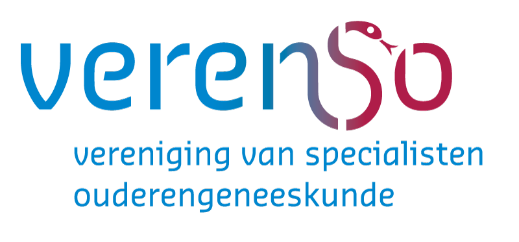 Aanmeldformulier SOz-visitatie 

Bijeenkomsten op 16 mei en 27 juni 2022 


Hierbij meld ik mij aan voor de SOz-visitatie met bijeenkomsten op de data zoals vermeld in de titel van dit formulier. Door dit formulier te ondertekenen en te retourneren naar visitatie@verenso.nl geef ik aan dat ik kennis heb genomen van het document ‘Voorwaarden SOz-visitatie’ en de daarin vermelde betalingsverplichting. Naam specialist ouderengeneeskunde: 				Datum: ------------------------------------------				-----------------------------
Handtekening:

NB: Bij te veel aanmeldingen voor de SOz-visitatie van deze data behoudt Verenso het recht om de inschrijving af te keuren en deelnemers te verwijzen naar een SOz visitatie met bijeenkomsten op andere data. Gegevens specialist ouderengeneeskunde: Invulveld: 
Voorletters: Roepnaam:
Achternaam: 
E-mailadres: 
Telefoonnummer:
BIG nummer:
Ik ben wel/geen lid van Verenso: 
